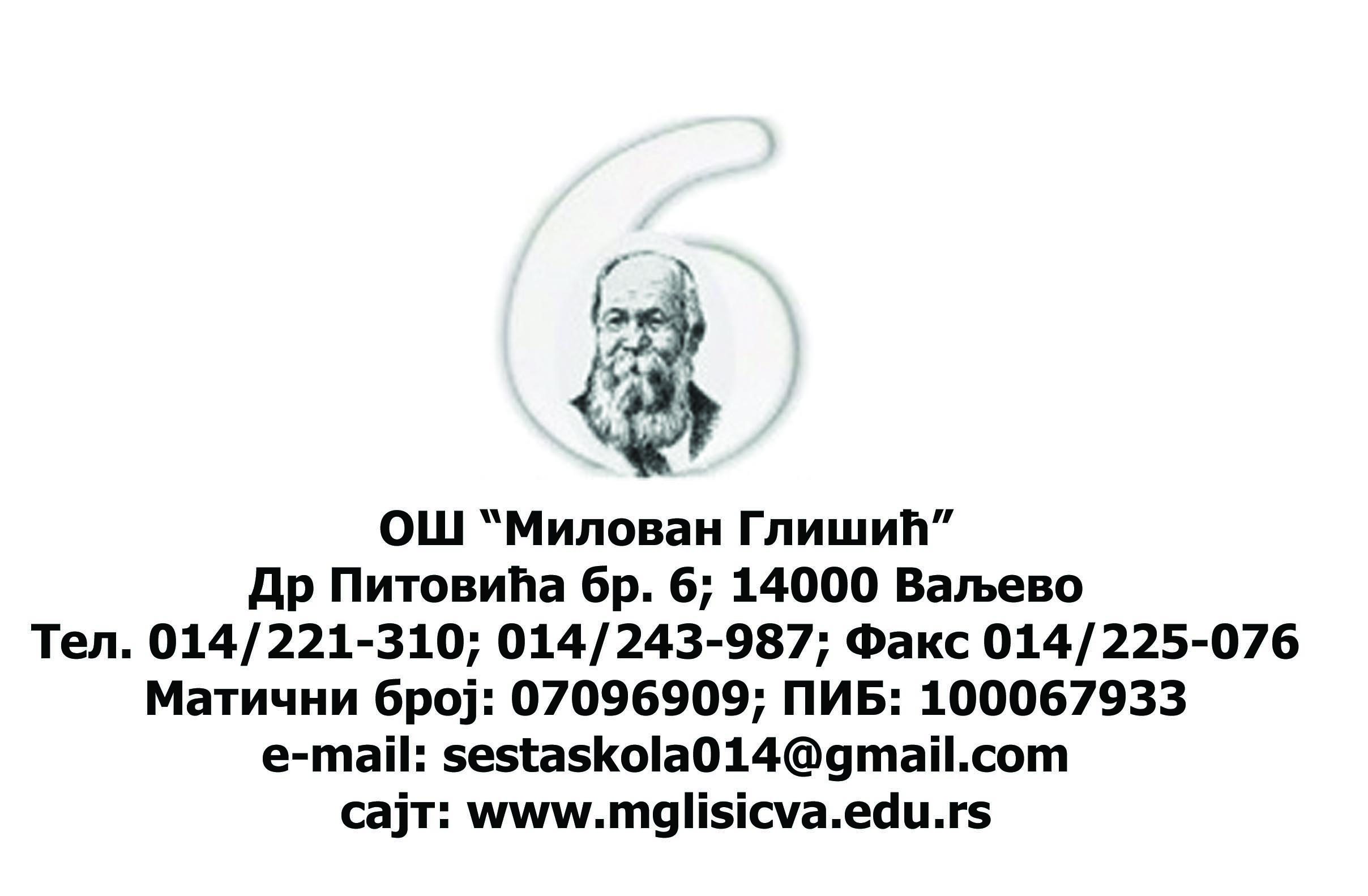 ПРАВИЛНИКО ОРГАНИЗАЦИЈИ И СИСТЕМАТИЗАЦИЈИ ПОСЛОВА (РАДНИХ МЕСТА)На основу члана 24. ст. 1. до 3. Закона о раду, члана 62. став 3. тачка 16) Закона о основама система образовања и васпитања (''Службени гласник РС'', број 72/2009, 52/2011 и 55/2013-даље: Закон) и члана 183. Статута Основне школе '' Милован Глишић'' у Ваљеву (даље: Школа)  директор школе дана _15.9.2015. године донео јеПРАВИЛНИКО ОРГАНИЗАЦИЈИ И СИСТЕМАТИЗАЦИЈИ ПОСЛОВА (РАДНИХ МЕСТА)I. ОПШТЕ ОДРЕДБЕЧлан 1.Правилником о организацији и систематизацији послова (радних места) у Основној школи '' Милован Глишић'' у Ваљеву (даље: Правилник), утврђују се: организациони делови, групе послова (радна места), опис послова и потребан број извршилаца за њихово обављање, услови за заснивање радног односа и за рад и друга питања којима се уређује несметано обављање свих послова у оквиру делатности Школе. Члан 2.У Школи се утврђују послови (радна места), у складу са природом и организацијом образовно-васпитне делатности и одређује потребан број извршилаца који треба да обезбеди ефикасно извршавање Школског програма, Годишњег плана рада Школе и обављање делатности Школе у целини.Члан 3.За сваки посао, односно групу послова, даје се назив, опис и потребан број извршилаца, као и услови, прописани Законом и подзаконским актима за њихово обављање, које треба да испуњавају њихови извршиоци. Члан 4.Услови за пријем у радни однос прописани су Законом јединствено за све запослене у Школи. Услови у погледу степена и врсте стручне спреме за рад наставника и стручних сарадника прописани су Законом, Правилником којим се утврђује врста степен и стручне спреме наставника и стручних сарадника у основној школи и Правилником којим се утврђује степен и врста стручне спреме наставника који изводе образовно-васпитни рад из изборних програма у основној школи. Услови за рад секретара Школе прописани су Законом. Зависно од сложености послова које обављају, за остале запослене посебни услови се утврђују законом и овим правилником. Члан 5.На послове, односно радна места која су утврђена овим правилником, радни однос се заснива, по правилу, са пуним радним временом. Радна места са непуним радним временом, утврђују се, у складу са Законом и Годишњим планом рада Школе. Члан 6.Школа је организована као матична школа са једним  издвојеним  одељењем. Седиште матичне школе је у Ваљеву, улица Др. Питовића  6. Седиште издвојених одељења је у Доњој Буковици. Члан 7.Настава се изводи у одељењу, а из појединих предмета по групама, у складу са важећим наставним планом и програмом, према утврђеном распореду часова.Број одељења појединих разреда у школи је променљив и зависи од броја уписаних ученика. 		Члан 8. На почетку сваке школске године утврђује се број извршилаца у настави и број ваннаставног особља зависно од броја ученика, броја одељења и величине школе, у складу са Законом, применом мерила у погледу броја извршилаца утврђених Правилником којим се прописују мерила за утврђивање цене услуга у основној школи, а у складу са обавезом остваривања наставног плана и програма.II.  ГРУПЕ РАДНИХ МЕСТА У ШКОЛИЧлан 9.Послови у Школи систематизовани су по следећим групама: 1. послови руковођења - директор Школе, помоћник директора Школе; 2. наставно особље - наставници и стручни сарадници; 3. секретар Школе; 4. административно-финансијско особље и  5. помоћно-техничко особље . 1. ДиректорЧлан 10.Директор руководи радом Школе и обавља и друге послове, у складу са Законом и Статутом Школе. Помоћник директораЧлан  11.Школа има помоћника директора, у складу са нормативом којим се утврђују критеријуми и стандарди за финансирање Школе.Решењем директора на послове помоћника директора распоређује се наставник или стручни сарадник који има професионални углед и искуство у установи, за сваку школску годину.2. Наставно особљеЧлан 12. Наставно особље обавља образовно-васпитан рад у Школи. Наставно особље чине наставници и стручни сарадници. Члан 13.Наставници изводе наставу и друге облике образовно-васпитног рада у Школи. Стручни сарадници обављају стручне послове у Школи. 3. Секретар ШколеЧлан 14.Управне, нормативно-правне и друге правне послове обавља секретар Школе. 4. Административно-финансијско особљеЧлан 15.Административно-финансијске послове у Школи обављају: 1. шеф рачуноводства; 2. административно-финансијски радник. 5. Помоћно техничко особљеЧлан 16.Помоћно-техничке послове у Школи обављају: 1. домар; 2. радник у кухињи- сервирка 3. спремачица- помоћни радник. III.  УСЛОВИ ЗА ЗАСНИВАЊЕ РАДНОГ ОДНОСА И РАД ЗАПОСЛЕНИХ У ШКОЛИЧлан 17.У радни однос у Школи, без обзира на то које послове обавља, може да буде примљено лице које: 1)  има одговарајуће образовање; 2)  има психичку, физичку и здравствену способност за рад са децом и ученицима; 3)  није осуђивано правноснажном пресудом за кривично дело за које је изречена безусловна казна затвора у трајању од најмање три месеца, као и за кривична дела насиље у породици, одузимање малолетног лица, запуштање и злостављање малолетног лица или родоскрвњење, за кривично дело примање мита или давање мита, за кривично дело из групе кривичних дела против полне слободе, против правног саобраћаја и против човечности и других добара заштићених међународним правом, без обзира на изречену кривичну санкцију, и за које није, у складу са законом, утврђено дискриминаторно понашање; 4)  има држављанство Републике Србије; 5)  зна језик на коме се остварује образовно-васпитни рад. Услови из ст. 1. овог члана доказују се приликом пријема у радни однос и прове- равају се у току рада.Доказ о испуњености услова из става 1. тач. 1), 4) и 5) овог члана подносе се уз пријаву на конкурс, а из става 1. тачка 2) овог члана пре закључења уговора о раду. Доказ из става 1. тачка 3) овог члана прибавља установа. Запосленом престаје радни однос ако се у току радног односа утврди да не испуњава услове из става 1. овог члана или ако одбије да се подвргне лекарском прегледу у надлежној здравственој установи на захтев директора. Члан 18. Дужност директора школе може да обавља лице које има одговарајуће образовање из члана 8. став 2. Закона за наставника школе, за педагога и психолога, дозволу за рад - лиценцу, обуку и положен испит за директора и најмање пет година рада у установи након стеченог одговарајућег образовања и које испуњава услове прописане чланом 16. овог Правилника. Изузетно, дужност директора школе може, под условима прописаним Законом, да обавља и лице које има одговарајуће образовање из члана 8. став 3. Закона за наставника школе, за педагога и психолога, дозволу за рад - лиценцу, обуку и положен испит за директора и најмање десет година рада у установи након стеченог одговарајућег образовања и које испуњава услове прописане чланом 17. овог правилника.1. Услови за пријем у радни однос и услови за рад наставног особља Члан 19.Послове наставника и стручног сарадника може да обавља лице које испуњава услове прописане чланом 16. овог правилника и које има одговарајуће образовање из члана 8. Закона о основама система образовања и васпитања. . Члан 20.Степен и врста образовања наставника и стручних сарадника прописани су Правилником о степену и врсти образовања наставника и стручних сарадника у основној школи ("Сл. гласник РС - Просветни гласник", бр. 11/2012 и 15/2013) и Правилником о степену и врсти образовања наставника који изводе образовно-васпитни рад из изборних програма у основној школи ("Сл. гласник РС - Просветни гласник", бр. 11/2012 и 15/2013). Степен и врсту образовања наставника верске наставе у школи, на предлог органа надлежног за послове односа са црквама и верским заједницама, по прибављеном мишљењу традиционалних цркава и верских заједница, прописује министар. 2. Услови за пријем у радни однос и услови за рад секретара ШколеЧлан 21.За обављање послова радног места секретара може се засновати радни однос са лицем које испуњава услове прописане чланом 16. овог Правилника и које је дипломирани правник - мастер или дипломирани правник који је стекао високо образовање на основним студијама у трајању од најмање четири године са положеним стручним испитом за секретара. Ако се ни на поновљени конкурс за секретара не пријави ниједан кандидат с одговарајућим образовањем, за обављање посла секретара може се засновати радни однос најдуже на две године с другим лицем, које испуњава све друге прописане услове за заснивање радног односа. У случају из става 5. овог члана, радни однос може се засновати са: 1) лицем које има звање правника (VI степен стручне спреме – завршена виша школа правног смера или први степен правног факултета); 2) лицем које је стекло правничко образовање на студијама првог степена (основне академске студије) или студијама у трајању од три године. 3. Услови за пријем у радни однос и услови за рад административно-финансијског особљаЧлан 22.За обављање послова радног места шефа рачуноводства може се засновати радни однос са лицем које испуњава услове прописане чланом 16. овог Правилника и које је стекло академски назив мастер са назнаком звања другог степена академских студија из области економије или дипломирани економиста који је стекао високо образовање на основним студијама у трајању од најмање четири године, као и са лицем које има високо образовање на студијама првог степена (основне академске, односно струковне студије), студијама у трајању од три године или вишим образовањем, економског смера, са стеченим стручним звањем из области рачуноводства. Члан 23.За обављање послова радног места административно -финансијског радника радни однос може се засновати са лицем које испуњава услове прописане чланом 16. овог Правилника и које има четврти степен стручне спреме, стечен након завршене средње економске школе . 4. Услови за пријем у радни однос и услови за рад помоћно-техничког особљаЧлан 24.За обављање посла домара радни однос може се засновати с лицем које испуњава услове прописане чланом 16. овог Правилника и има IV или III степен стручности бравар, водоинсталатер, столар или друго занимање машинске или електро струке које има способности за одржавање инсталација у исправном стању. Члан 25. За обављање посла радника у кухињи-сервирке радни однос може се засновати с лицем које испуњава услове прописане чланом 16. овог Правилника има трећи степен стручне спреме.Члан 26.За обављање послова радног места спремачице- помоћног радника радни однос може се засновати с лицем које испуњава услове прописане чланом 16. овог Правилника и има први степен стручне спреме, односно завршену основну школу.IV.  ОСТАЛИ УСЛОВИ ЗА РАД ЗАПОСЛЕНИХЧлан 27.Сви запослени за све време рада морају испуњавати услове прописане Законом за заснивање радног односа у Школи. Запосленом престаје радни однос ако се у току радног односа утврди да не испуњава услове прописане Законом, или ако одбије да се подвргне лекарском прегледу у надлежној здравственој установи. Члан 28.У поступку одлучивања о избору наставника, васпитача и стручног сарадника директор врши ужи избор кандидата које упућује на претходну психолошку процену способности за рад са децом и ученицима у року од осам дана од дана истека рока за подношење пријава. Одлуку о избору наставника, васпитача и стручног сарадника директор доноси у року од осам дана од дана добијања резултата психолошке процене способности за рад са децом и ученицима. Одлуку о избору других запослених у установи директор доноси у року од 30 дана од дана истека рока за подношење пријава на конкурс. Члан 29. Директор Школе је у обавези да у року од две године од доношења подзаконског акта којим се прописује програм, начин и поступак полагања испита за директора, положи испит и стекне лиценцу за директора. Изабрани директор који нема положен испит за директора, дужан је да га положи у року од годину дана од дана ступања на дужност. Директору који не положи испит за директора у року од годину дана од дана ступања на дужност, престаје дужност директора.Члан 30.За обављање послова радног места наставника и стручног сарадника може се засновати радни однос са:1)  лицем које поседује лиценцу за наставника и стручног сарадника; 2)  приправником; 3) лицем без лиценце, које испуњава услове за наставника или стручног сарадника, са радним стажом стеченим ван Школе, под условима и на начин утврђеним за приправника; 4)  лицем које заснива радни однос на одређено време.Члан 31. Послове наставника и стручног сарадника може да обавља лице које има дозволу за рад - лиценцу. Послове наставника и стручног сарадника може да обавља и приправник, односно лице које први пут у том својству заснива радни однос у Школи, на одређено или неодређено време, са пуним или непуним радним временом и оспособљава се за самосталан образовно-васпитни рад наставника, васпитача и стручног сарадника, на начин и под условима прописаним Законом и подзаконским актом. Приправнички стаж траје најдуже две године од дана заснивања радног односа. Приправнику у радном односу на неодређено време, који у року од две године од дана заснивања радног односа не положи испит за лиценцу - престаје радни однос. Приправнику у радном односу на одређено време својство приправника престаје након положеног испита за лиценцу, а радни однос истеком времена на које је примљен у радни однос. Лице без лиценце има обавезу да стекне лиценцу, под истим условима и на начин прописан за приправника. Лице које заснива радни однос на одређено време, нема обавезу стицања лиценце. Члан 32.Послове наставника и стручног сарадника у Школи може да обавља и приправник- стажиста. Са приправником-стажистом се не заснива радни однос, већ Школа закључује уговор о стажирању у трајању од најмање годину дана, а најдуже две године, за које време он савладава програм за увођење у посао и полагање испита за лиценцу под непосредним надзором наставника или стручног сарадника који има лиценцу. Члан 33.Запослени на пословима секретара Школе, поред испуњености услова за заснивање радног односа, обавезан је да у прописаном року положи испит за секретара, у складу са законом и подзаконским актом. Запослени са положеним правосудним испитом или стручним испитом за запослене у органима државне управе или државним стручним испитом не полаже испит за секретара.Члан 34.Школа може да уговори пробни рад са наставником или стручним сарадником који има лиценцу и који се прима у радни однос на неодређено време или на одређено време дуже од годину дана. Школа може да уговори пробни рад и за обављање других послова, у складу са одредбама Закона о раду. Пробни рад се одређује уговором о раду и може да траје најдуже шест месеци.V.  БРОЈ ИЗВРШИЛАЦА И ОПИС РАДНИХ МЕСТАДиректор ШколеЧлан 35.Послове директора обавља 1 извршилац. Надлежности директора Школе утврђене су Законом и Статутом Школе.Директор: планира и организује остваривање програма образовања и васпитања и свих активности Школе;стара се о осигурању квалитета, самовредновању, остваривању стандарда постигнућа и унапређивању образовно-васпитног рада; стара се о остваривању развојног плана школе; одлучује о коришћењу средстава утврђених финансијским планом и одговара за одобравање и наменско коришћење тих средстава, у складу са Законом; сарађује са органима јединице локалне самоуправе, организацијама и удружењима;организује педагошко-инструктивни увид и надзор и прати квалитет образовно-васпитног рада и предузима мере за унапређивање и усавршавање рада наставника и стручних сарадника;  планира и прати стручно усавршавање запослених и спроводи поступак за стицање звања наставника и стручног сарадника; предузима мере у случајевима повреда забрана прописаних Законом и недоличног понашања запосленог и његовог негативног утицаја на ученике; предузима мере ради извршавања налога просветног инспектора и просветног саветника, као и других инспекцијских органа; стара се о благовременом објављивању и обавештавању запослених, ученика и родитеља, стручних органа и Школског одбора о свим питањима од интереса за рад Школе и ових органа; стара се о благовременом и тачном уносу и одржавању ажурности базе података о Школи у оквиру јединственог информационог система просвете;  сазива и руководи седницама Наставничког, односно Педагошког већа, без права одлучивања; образује стручна тела и тимове, усмерава и усклађује рад стручних органа у Школи; сарађује са родитељима ученика, односно старатељима деце и ученика;редовно подноси извештаје о свом раду и раду Школе Школском одбору, најмање два пута годишње;доноси правилник о организацији и систематизацији послова и радних задатака; одлучује о правима, обавезама и одговорностима ученика и запослених, у складу са законом и посебним законом;припрема предлог плана стручног усавршавања запослених, доставља га Школском одбору ради доношења и стара се о његовом остваривању;стара се о наменском коришћењу школског простора; стара се о спровођењу поступка јавних набавки и доноси одлуке о избору најповољније понуде за јавне набавке мале вредности;предлаже Школском одбору, Наставничком већу и Педагошком колегијуму доношење одлука из оквира њихове надлежности;доноси распоред часова, именује одељенске старешине на почетку године и у току школске године ако дође до оправданих разлога да се изврши замена;одређује ментора приправницима; расписује конкурс и врши избор кандидата за  пријем у радни однос у складу са Законом;врши преузимање запослених у складу са Законом;формира комисије за пробни рад запослених у складу са Законом;закључује уговоре о извођењу наставе у складу са Законом;утврђује статус наставника, стручног сарадника у погледу рада са пуним или непуним радним временом, привремено удаљава запосленог са рада због учињене повреде забране и теже повреде радне обавезе у складу са Законом до окончања дисциплинског поступка;учествује у самовредновању Школе по појединим областима вредновања сваке године, а сваке четврте или пете у целини;подноси извештај о самовредновању квалитета рада усатанове Наставничком већу, Савету родитеља и Школском одбору;потписује сведочанства, дипломе, уверења, преводнице, уговоре и друга општа акта уколико она нису у надлежности Школског одбора;покреће и води дисциплински поступак, доноси одлуку и изриче меру у дисциплинском поступку против запосленог;покреће васпитно - дисциплински поступак за ученике;заказује седнице Школског одбора, ако то у року не учини председник, односно заменик председника Школског одбора;обавља и друге послове и одговоран је за њихово извршавање у складу са Законом и општим актом школе.Помоћник директораЧлан 36.Школа има 0.50 извршиоца на пословима помоћника директора, у складу са нормативом копојим се утврђују критеријуми и стандарди за финансирање школе.Помоћник директора обавља следеће послове:Замењује директора школе;Организује, руководи и одговоран је за педагошки рад школе, координира рад стручних актива и других стручних органа школе;Помаже директору у педагошко-инструктивним пословима;Помоћник директора дужан је да обавља и послове наставника, васпитача или стручног сарадника, у складу са решењем директора;Стара се о спровођењу и поштовању кућног реда;Организује прикупљање и обараду материјала за извештаје из области наставе и васпитања;Организује рад на уредном вођењу педагошке и школске документације;Организује помоћ наставника ученичким организацијама, ученицима и њиховим родитељима;Пружа помоћ наставницима, нарочито приправницима, у погледу припрема за извођење наставе, као и припремање полагања стручног испита;Обезбеђује, по потреби, замену часова.Обавља  и друге послове у складу са законом, подзаконским актом, општим актом Школе и уговором о раду.2. Наставно особљеЧлан 37.Број извршилаца на радним местима наставника и стручних сарадника утврђује се Годишњим планом рада Школе за сваку школску годину и може се мењати сваке школске године, зависно од броја уписане деце, односно од броја одељења у Школи, у складу са Законом и подзаконским актима којима се уређују питања утврђивања броја извршилаца у Школи. Члан 38. У Школи постоје следеће врсте радних места наставника:1. наставник разредне наставе; 2. наставник разредне наставе у продуженом боравку; 3. наставник предметне наставе; Члан 39. У Школи постоје следећа радна места наставника предметне наставе: 1. наставник српског језика; 2. наставник енглеског језика (обавезан страни језик); 3. наставник француског језика (изборни страни језик); 4. наставник музичке културе; 5. наставник ликовне културе; 6. наставник историје; 7. наставник географије; 8. наставник математике; 9. наставник физике; 10. наставник хемије; 11. наставник биологије; 12. наставник физичког васпитања; 13. наставник техничког и информатичког образовања;14. наставник грађанског васпитања; 15. наставник верске наставе; 16. наставник информатике и рачунарства;Члан 40.Послове стручних сарадника у Школи обављају: 1. педагог;2. социолог. 3. библиотекарНаставник разредне наставе у одељењуЧлан 41.Наставник разредне наставе у одељењу: 1) изводи наставу и друге облике образовно-васпитног рада у одељењу од првог до четвртог разреда у циљу остваривања циљева и задатака у првом циклусу основног образовања и васпитања;2)  учествује у спровођењу испита ученика; 3)  обавља послове одељенског старешине; 4)  стара се о васпитању ученика, односно о изградњи хумане и културне личности ученика; 5)  припрема се за извођење наставе и других облика образовно-васпитног рада и о томе води евиденцију; 6)  сарађује са родитељима ученика; 7)  води прописану евиденцију о образовно-васпитном раду ученика; 8)  дежура према утврђеном распореду; 9)  учествује у раду стручних и других органа и тела у Школи; 10)  стручно се усавршава; 11) обавља и друге послове у складу са Законом, подзаконским актима, општим актима Школе и по налогу директора. Наставник разредне наставе у продуженом боравкуЧлан 42. Наставник разредне наставе у продуженокм боравку:1) изводи наставу и друге облике образовно-васпитног рада у одељењу од првог до четвртог разреда у циљу остваривања циљева и задатака у првом циклусу основног образовања и васпитања;2) организује рад ученика и помаже им у учењу и изради домаћих задатака у целодневној настави, ради остваривања циљева и задатака у првом циклусу основног образовања и васпитања;3)  организује слободно време ученика за време док бораве у Школи; 4) стара се о рекреацији ученика и боравку на свежем ваздуху, одмору и надгледа исхрану ученика;5)  стара се о васпитању ученика, односно о изградњи хумане и културне личности ученика; 6)  припрема се за извођење образовно-васпитног рада и о томе води евиденцију;7)  сарађује са родитељима ученика; 8) води прописану евиденцију о образовно-васпитном раду ученика; 9) дежура према утврђеном распореду; 10)  учествује у раду стручних и других органа и тела у Школи; 11) стручно се усавршава; 12) обавља и друге послове у складу са законом, подзаконским актима, општим актима Школе и налогу директора.Наставник предметне наставеЧлан 43.Наставник предметне наставе: 1) изводи предметну наставу и друге облике образовно-васпитног рада у одељењу од петог до осмог разреда у циљу остваривања циљева и задатака основног образовања и васпитања; 2) изводи наставу и друге облике образовно-васпитног рада из предмета енглески језик у првом циклусу основног образовања; 3) обавља послове одељенског старешине; 4) учествује у спровођењу испита ученика;5) стара се о васпитању ученика, односно о изградњи хумане и културне личности ученика; 6) припрема се за извођење наставе и других облика образовно-васпитног рада и о томе води евиденцију; 7) сарађује са родитељима ученика; 8) води прописану евиденцију о образовно-васпитном раду и ученицима; 9) дежура према утврђеном распореду; 10) учествује у раду стручних и других органа и тела у Школи; 11) стручно се усавршава; 12) обавља и друге послове у складу са Законом, подзаконским актима, општим актима Школе и по налогу директора. ПедагогЧлан 44.Послове педагога Школе обавља 1 извршилац. Педагог Школе:1) прати остваривање наставних планова и програма и школског програма; 2) учествује у планирању и програмирању образовно-васпитног рада Школе; 3). учествује у изради годишњег програма рада и образовно васпитног рада; 4) обавља педагошко-инструктивни рад и сарађује са директором, наставницима и другим стручним сарадницима ради унапређивања образовно-васпитног рада; 5)  прати напредовање ученика, уочава проблеме и обавља саветодавни рад; 6) обавља послове у вези са професионалном оријентацијом ученика и учествује у формирању и уједначавању одељења; 7)  врши тестирање и испитивање ученика при упису у први разред; 8)  обавља саветодавни рад са родитељима ученика; 9) обавља аналитичко-истраживачке послове; 10)  припрема се за рад и о томе води евиденцију; 11) учествује у раду стручних и других органа и тела у Школи;12) стручно се усавршава; 13) сарађује са субјектима ван Школе у вези са пословима које обавља; 14) контролише унос и исправност вођења евиденција прописаних Законом и подзаконским актима; 15) води документацију о свом раду; 16) обавља и друге послове у складу са Законом, подзаконским актима, општим актима Школе и по налогу директора. БиблиотекарЧлан 45.Послове библиотекара Школе обавља 1 извршилац. Библиотекар Школе:1) обавља непосредан рад са ученицима у школској библиотеци у вези са издавањем књига и других публикација; 2) руководи библиотеком и ради на развијању љубави ученика према књизи, као и развијању потреба, навика и интересовања за коришћење библиотечке грађе и на остваривању задатака културне и јавне делатности школе; 3) стручно обрађује књиге и сређује библиотечки фонд; 4) обавља непосредни образовно-васпитни рад са појединим одељењима у библиотеци;5) ради са ученицима у библиотечкој секцији; 6) сарађује са директором, другим стручним сарадницима и наставницима ради унапређења образовно-васпитног рада и предлаже набавку књига, литературе и стручних часописа за ученике и наставнике; 7) учествује у раду стручних и других органа и тела у Школи; 8) планира и програмира рад са ученицима и сарадњу с директором, другим стручним сарадницима и наставницима; 9) води бригу о пријему и подели листова и обавља послове евиденционог сређивања и стручне обраде књижног фонда и периодике; 10) обавља аналитичко-извештајне послове у вези са радом библиотеке; 11) учествује у организовању школских приредби и других манифестација; 12)  стручно се усавршава; 13) обавља и друге послове у складу са законом, подзаконским актима, општим актима Школе и по налогу директора.СоциологЧлан 46.Послове социолога обавља 1 извршилац. Социолог школе:1) сарађује са педагогом школе, наставницима, родитељима и одговарајућим установама социјалне односно здраствене заштите;2) прати и проучава породичне и социјалне прилике ученика и својим радом доприноси стварању повољбних услова за развој ученика; 3) орагнизује и пружа одговарајуће видове социјалне помоћи; 4) организује и учествује у добровољним хуманитарним, социјалним, социо-културнимактивностима ученика; 5) попуњава и редовно ажурира базу података о образовању , коју успоставља Министратсво просвете;6) обавља и друге послове у складу са законом, подзаконским актима, општим актима Школе и по налогу директора3 СекретарЧлан 47.Послове радног места секретара Школе обавља 1 извршилац. Секретар обавља нормативно-правне и друге правне послове у школи, и то: 1) израда нацрта статута, правилника и других општих аката и праћење примене истих као и припремање предлога за измену и допуну истих; 2) стара се о објављивању аката и информација органа Школе; 3) учествује у припремању седница органа школе и даје им правна мишљења у вези с обављањем послова из њихове надлежности. 4) заступа Школу пред судовима и другим органима, на основу писменог пуномоћја директора; 5) обавља послове око спровођења конкурса за пријем у радни однос запослених, и доставља обавештење кандидатима са конкурса о исходу конкурса; 6) израда свих врста уговора; 7) саставља решења, одлуке и друге појединачне акте органа школе и стара се о њиховом достављању; 8) обавља правно-техничке послове око уписа у сусдски регистар, књиге непокретности  и др.9) обавља стручне и административне послове око спровођења конкурса за избор директора или наставника и пријем у радни однос; 10) прати законске и друге прописе и друге правне акте који су у вези са Школом и запосленим лицима; 11)  стручно се усавршава; 12) обавља и друге послове по налогу директора, у складу са законом, подзаконским актом и општим актима Школе.Административно-финансијско особље Шеф рачуноводстваЧлан 48.Послове шефа рачуноводства у Школи обавља 1 извршилац.Шеф рачуноводства обавља следеће послове и радне задатке: 1)  израђује периодичне извештаје и годишњи обрачун; 2)  припрема финансијски план Школе; 3)  припрема финансијске извештаје за Школски одбор; 4) стара се о благовременом и тачном евидентирању сваке промене у књиговодственим и другим евиденцијама и о правилном утврђивању финансијског резултата Школе; 5) сарађује са органима Школе и запосленима у вези са обављањем својих послова; 6) стара се о евидентирању дуговања Школе према другим лицима и предузима мере за њихово измирење; 7) организује и координира рад службе рачуноводства;8) организује и координира рад на попису средства и инвентара Школе; 9) прати законске и друге прописе и друге правне акте који се односе на послове које обавља; 10)  стручно се усавршава; 11) обавља послове у вези са надлежном Управом за трезор; 12) обавља и друге послове, одређене законом, статутом и по налогу директора Школе.Административно-финансијски радник Члан 49.Послове радног места административно-финансијског радника (благајника) у Школи обавља 1 извршилац. Административно-финансијски радник (благајник )обавља следеће послове:1) обрачунава плате, накнаде плата и друга примања запослених и о томе води евиденцију;2) обрачунава накнаду трошкова запослених; 3) исплаћује запосленим и другим лицима примања по основу рада у радном односу или ван радног односа; 4) рукује новчаним средствима; 5) води благајнички дневник;6) прима новчане уплате од запослених и ученика; 7) обавља послове у вези са осигурањем ученика и запослених лица; 8) подноси месечне извештаје о дуговањима запослених и ученика;  9) сарађује са органима Школе и запосленим лицима у вези с обављањем својих послова;  10) обавља дактилографске и административне послове; 11) врши требовање канцеларијског, хигијенског и другог потрошног материјала и маркица за превоз; 12) прати законске и друге прописе и друге правне акте у вези с обављањем својих послова; 13) издаје потврде запосленима о висини зараде запослених,14) издаје потврде о редовном школовању ученика ради регулисања дечијег додатка;15) вођење архиве;16) обавља и друге послове у складу са законом, подзаконским актима, општим актима Школе и по налогу директора.Помоћно-техничко особљеДомарЧлан 50.Послове радног места домара обавља 1 извршилац.Домар обавља следеће послове: 1) одржава школске објекте, уређаје, опрему и инвентар у исправном стању; 2) отклања оштећења и кварове који су једноставнији и мањег обима;  3) пријављује веће и сложеније кварове и оштећења; 4) свакодневно обилази просторије Школе и школско двориште ради увида у њихово стање;  5)обавља једноставније молерско-фарбарске, машинбраварске, столарске, водоинсталатерски и друге послове; 6) набавља и прати потрошњу средстава и материјала за одржавање чистоће; 7) прати и координира рад спремачица; 8) сваког дана директору подноси извештај о исправности и чистоћи школских просторија и школског дворишта; 9) обавештава директора о евентуално насталим штетама на инсталацијама, опреми и инвентару; 10) чисти и стара се о проходности тротоара испред Школе, дворишта и степеништа за време снежних падавина; 11) брине се о исправности противпожарних апарата и уређаја; 12) обавештава директора о евентуално насталим штетама на инсталацијама, опреми и инвентару; Члан 51.Послове радног места ложача обавља 1 извршилац.Ложач школе обавља следеће послове:  рукује и одржава уређаје и инсталације централног грејања;  рукује и одржава котлове на течна  горива; врши поправке једноставнијих кварова на исталацијама, сложеније кварове пријављује директору школе и надлежним предузећима по одобрењу директора школе; стара се да просторије буду благовремено загрејане; благовремено подноси захтев за набавку огрева; стара се да огрев буде прописно складиштен;  ван периода ложења помаже домару у извршавању његових задатака;  обавља и друге послове у складу са законом и по налогу директора школе .Радник у кухињи-сервиркаЧлан 52.Посао сервирке у кухињи обавља 1 извршилац. Сервирка обавља следеће послове: 1)  свакодневно спрема, преузима и сервира храну ученицима; 2) одржава хигијену у кухињи и трпезарији и хигијену средстава за свој рад (чишћење, прање, дезинфекција); 3) обавља послове сервирања за време школских свечаности; 4) риликом издавања хране васпитно делује на ученике; 5) води евиденцију о пословима које обавља и о томе подноси извештај директору 6)обавља и друге послове по налогу директора, у складу са законом, подзаконским актом, општим актом ПослодавцаСпремачица- помоћни радникЧлан 53. Послове радног места спремачица у матичној школи обавља 8,50 извршилаца.Послове радног места спремачице у издвојеном одељењу у Доњој Буковици обавља 0,60 извршилацa. Спремачице у Школи обављају следеће послове:1) одржавају хигијену у школским просторијама и школском дворишту; 2) заједнички чисте двориште, травњаке испред школе и негују засад у травњаку, негују цвеће у школској згради; 3) одржавање и чишћење санитарних чворова; 4) чисте и старају се о проходности тротоара испред школе, дворишта и степеништа за време снежних падавина; 5) одржавају цвеће у школи и школском дворишту; 6) одржавају и чисте инвентар и другу опрему којом рукују или се налазе у просторијама које одржавају; 7) пријављују оштећења и кварове на инсталацијама, инвентару и другој опреми домару и секретару; 8) обављају курирске послове; 9) дежурају на својим теренима, чувају опрему, уџбенике и одећу ученика док су у школи; 10) обавља и друге послове у складу са законом, подзаконским актима, општим актима Школе и по налогу директора школеVI. ЛИЦЕ ЗА БЕЗБЕДНОСТ И ЗДРАВЉЕ НА РАДУЧлан 54.Директор Школе актом у писменој форми одређује лице које ће обављати послове безбедности и здравља на раду (даље: лице за безбедност и здравље на раду). Лице из става 1. овог члана одређује се из реда запослених у Школи или се путем Уговора може организовати одговарајућа стручна установа за обављање послова старања о безбедности и здрављу на раду.. Лице за безбедност и здравље на раду мора имати положен стручни испит о практичној оспособљености, у складу са Законом о безбедности и здрављу на радуЧлан 55.Лице за безбедност и здравље на раду обавља послове у складу са Законом о безбедности и здрављу на раду, а нарочито: 1)учествује у припреми акта о процени ризика; 2) врши контролу и даје савете директору у планирању, избору, коришћењу и одржавању средстава за рад и средстава и опреме за личну заштиту на раду; 3) учествује у опремању и уређивању радних места ради обезбеђивања безбедности и здравих услова рада;4) организује превентивна и периодична испитивања услова радне околине и превентивне и периодичне прегледе и испитивања опреме за рад;5) предлаже мере за побољшање услова рада, свакодневно прати и контролише примену мера за безбедност и здравље запослених на раду;6) прати стање у вези са повредама на раду и професионалним обољењима, као и болестима у вези са радом, учествује у утврђивању њихових узрока и припрема извештаје са предлозима мера за њихово отклањање; 7) припрема и спроводи оспособљавање запослених за безбедан и здрав рад и припрема упутства за безбедан рад и контролише њихову примену; 8) забрањује рад на радном месту или употребу средстава, у случају када утврди непосредну опасност по живот или здравље запослених;9) сарађује и координира рад са службом медецине рада по свим питањима у области безбедности и здравља на раду; 10) води евиденцију у области безбедности и здравља на раду у ШколиЛице за безбедност и здравље на раду дужно је да у писменој форми извести директора и представнике запослених за безбедност и здравље на раду о забрани рада из става 1. тачке 8) овог члана Правилника. Ако директор, и поред забране рада у смислу става 1. тачке 8) овог члана Правилника, наложи запосленом да настави рад, лице за безбедност и здравље на рад дужно је да о томе одмах извести надлежну инспекцију рада.VII.  ЛИЦЕ ЗА ЈАВНЕ НАБАВКЕЧлан 56.Пословe лица задужених за јавне набавке могу обављати лица запослена код послодавца у оквиру своје струке /свог радног места/- секретар, административно-финансијски радник или шеф рачуноводства. Послодавац може за послове јавних набавки ангажовати лице са лиценцом за службеника за јавне набавке који је запослен у другој установи.Члан 57.Послови лица задужених за јавне набавке: 1)учествује у изради годишњег плана јавних набавки и прати његову реализацију; 2) израђује позиве за учеснике јавне набавке и писмено контактира са добављачима и вршиоцима услуга; 3) спроводи поступак јавне набавке мале вредности; 4) припрема претходни распис; 5) контролише исправност рачуна и документације; 6) прима профактуре за наручене набавке, ажурира и комплетира пратећу документацију за достављене рачуне и прослеђује их на реализацију; 7) прима писмена, евидентира предмете јавне набавке по врстама и води евиденцију трошкова по врстама; 8)  прилаже документацију у предмет јавне набавке по врстама поступка; 9)врши експедицију свих аката и прати рокове достављених аката; 10 ) одлаже акте у предмете јавних набавки по врстама јавних набавки; стара се о овери конкурсне документације; 11) стара се о објављивању јавних позива, одлука и обавештења у ''Службеном гласнику РС'', ''Порталу јавних набавки'' и у дневном листу; 12) врши пријем и евидентирање понуда за све врсте поступка;13) израђује табеле, упоредне прегледе и техничке спецификације у конкурсној документацији; 14) стара се о потписивању записника и о достављању члановима комисије записника, конкурсне документације и других аката; 15) врши архивирање предмета јавних набавки; 16) саставља периодичне извештаје о јавним набавкама и доставља их Управи за јавне набавке; 17) обавља и друге послове из области јавних набавки по налогу директораVIII.  ПРЕЛАЗНЕ И ЗАВРШНЕ ОДРЕДБЕЧлан 58.Овај правилник разматрао је Школски одбор на седници одржаној дана 15.9.2015. године и дао сагласност за његово доношење. За сва питања која нису регулисана овим правилником, примењује се закон, подзаконски акти из области образовања, важећи Посебан колективни уговор за запослене у основним и средњим школама и домовима ученика и Статут Школе. Члан 59.Тумачење одредби овог правилника даје директор. Члан 60. Правилник ступа на снагу осмог дана од дана објављивања на огласној табли Школе. Табеларни преглед послова по извршиоцима за школску годину саставни је део Правилника.Члан 61.Даном ступања на снагу овог правилника престаје да важи Правилник о систематизацији послова (радних места) у Основној школи " Милован Глишић" у Ваљеву, дел. бројем                                                       Брoj: 249-3/10. od  19. 03. 2010.Директор школе______________________Правилник је заведен под деловодним бројем 622-9/2015.од 15.09.2015. године, а објављен је на огласној табли Школе, дана 5.9.2015.године. Секретар школе__________________________На основу члана 57. став 1. тачка 1) Закона о основама система образовања и васпитања (''Службени гласник РС'', број 72/2009, 52/2011 и 55/2013-даље: Закон) и члана 89. став 1. тачка 1) Статута Основне школе '' Милован Глишић'' у Ваљеву (даље: Школа)  Школски одбор, на  седници одржаној дана  15.9. 2015. године дајеСАГЛАСНОСТна Правилник о организацији и ситематизацији послова /радних места Основне школе '' Милован Глишић'' у Ваљеву број622-9/2015.  Од 15. 9.2015.године, који је донео директор Школе.Овај Правилник објавити на огласној табли Школе.                                                                                                      ПРЕДСЕДНИК                                                                                               ШКОЛСКОГ ОДБОРА                                                                                            _______________________СИТЕМАТИЗАЦИЈА ПОСЛОВА ПО ИЗВРШИОЦИМА ЗА ШКОЛСКУ2015/2016.ГОДИНУДиректор школе__________________Наташа БадовинацНазив извршиоца пословаШколска спермаСтепен стр.спремеБрој извршилаца са 100%Број изврш. са непуном нормомСтручни испитДИРЕКТОРФакултетVII степен (најмање)1ДаПОМОЋНИК ДИРЕКТОРАФакултетVII степен (најмање)1-50%ДаНАСТАВНО ОСОБЉЕНаставници разредне наставеФакултетВиша школаVII степенVI  степен132ДаНаставници у продуженом боравкуФакултетVII степен2НеНаставници предметне наставеНаст. српског језикаФакултетVII степен12-95%1-90%ДаДаДаНаст. енглеског језикаФакултетVII степен31 -40%3- Да1-НеНаст. француског језикаФакултетVII степен11-50%1 -30%ДаНаст. математикеФакултетVII степен31 -45%2- Да2- НеНаст. историјеФакултетVII степен1-45%1-40%1-65%1-Не2-даНаст. географијеФакултетVII степен11-10%1-40%ДаНаст. физикеФакултетVII степен11-30%ДаНаст. хемијеФакултетVII степен1-90%ДаНаст. биологијеФакултетВиша школаVII степенVI  степен11-60%ДаДаНаст. техничког образовањаФакултетVII степен11-60%ДаНаст. ликовног васпитањаВиша школаVI степен1ДаНаст. музичке културеФакултетVII степен1- 55%1-45%НеНеНаст. физичког васпитањаФакултетVII степен21-55%ДаНаст. Прав. катихизисаVII степен1-95%1-80%Грађанско васпитањеФакултетVII степен2-5%1-10%ДаДаНаст. основа информатикеФакултетVII степен1ДаСТРУЧНИ САРАДНИЦИПедагогФакултетVII степен1-50%1-50%ДаСоциологФакултетVII степен1ДаБиблиотекарФакултетVII степен1-50%1-50%1-Да1- НеАДМИНИСТРАТИВНО ФИНАСИЈСКО ОСОБЉЕСекретарФакултетVII степен1ДаШеф рачуноводстваВиша школаVI  степен1Администр. фин. радникСредња школаIV  степен1ПОМОЋНО ТЕХ. ОСОБЉЕДомарВКВ, средња КВV степен1ЛожачСредња школаIII степен1СервиркаОсновна школаI степен1Радници на одржавању чистоће-спремачицеОсновна школаI степен81-50%1-60%